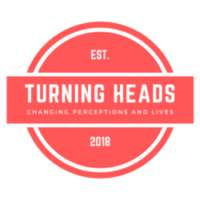 Client Agreement What is expected of you as a client of Turning Heads?That you will arrive on time to sessions and tell staff if you are going to be late or cannot attend.That you sign up for and attend all 12 sessions in a cycle.That you will be prepared to follow the guidance and instructions of the staff.That you try your best and respect others in the group.What can you expect from Turning Heads and their staff?We will ensure that each session has specific goals and outcomes.We will provide you with a safe place to learn and develop friendships.We will do what we can to make sure that you have a good day and learn new skills.Client Name				……………………………………………….Client Signature			             ……………………………………………….Turning Heads Name		              …………………………………………………….Turning Heads Signature		             ……………………………………………………….Date						……………………………………………………….